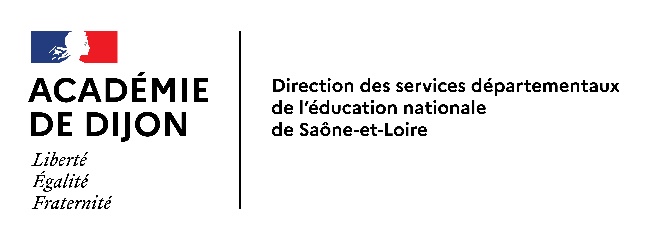 PROJET PEDAGOGIQUE 2023-24impliquant des intervenants extérieurs
pour participer aux activités scolairesRéférences règlementaires : Articles D 551-1 et suivants du Code de l’Education –  Décret N°2017-766 du 4 mai 2017Circulaires n°92-196 du 3 juillet 1992 - N°2017-116 du 6 octobre 2017 et 2017-127 du 22 août 2017	En EPS, l’agrément est obligatoire dès la première séance d’apprentissage.Inspection de l’Education nationale – Circonscription de : _______________________________________Ecole : _____________________________________ Ville _______________________________________   Classe : ___________________   Enseignant : _________________________________________________Domaine disciplinaire :         E.P.S Activité ou thème du projet : Basket BallNB : Ce formulaire peut être utilement complété par tout document précisant les modalités d’organisation1/ Volet pédagogiqueLien avec les programmes(Objectif ou champ d’apprentissage en EPS, ou autres compétences visées)-S’opposer individuellement et collectivement. -S’engager lucidement dans l’action en Osant s’engager en toute sécurité Choisissant des stratégies efficaces Contrôlant ses émotions. Construire un projet d’action (à court terme). Identifier et apprécier les effets de l’activité. -Développer les habiletés techniques dans les basiques individuels : La conduite de balleLes lancer et attraper dans la passe avec et sans adversaires.L’activité d’adresse à travers le tir.- Compétences sociales et civiques : Appliquer des règles de vie collective. Assumer les rôles sociaux (juge, arbitre, observateur). Respect des autres et fair-play. Respect du matériel.Description du projet – Contenus d’apprentissageLe module d’apprentissage sera proposé sous 7 séances.Chaque séance se déroulera de la manière suivante : 2 minutes de présentation de la séance et des objectifs à atteindre.La classe sera divisée en deux groupes où chaque groupe effectuera simultanément le même atelier.3 ateliers sur chaque thématique des basiques individuels : (passer, dribbler, tirer)3-Temps de matchs. Des équipes de trois ou quatre sont constituées et s’affrontent. Les élèves qui ne jouent pas arbitrent, chronomètrent et comptent les points. Ce temps de match sera proposé à partir de la troisième séance pour permettre aux élèves d’avoir acquis une certaine maitrise des basiques et des règles pour pouvoir s’opposer. A l’issue du cycle les élèves devront avoir progressé en passe, tir et dribble. Ils devront aussi connaître les règles les plus simples du basket et pouvoir disputer un match en coopérant et en veillant à ce que chaque membre l’équipe participe. Dans ce but, la constitution de groupes de besoin pourra être envisagée. A d’autres moments, le tutorat dans certains ateliers pourra être mis en place.Modalités prévues d’évaluation des compétencesEn séance 7, les élèves seront évalués sur l’atelier du relais dribble, du jeu de l’échelle (tir).Un temps d’évaluation sera également proposé sur en situation de match afin d’évaluer leur implication dans une situation d’opposition collective.Réinvestissement et interdisciplinaritéPréparation des fiches d’évaluations et d’observations. Compétences sociales et civiques.2/ Pilotage et suivi des actions2/ Pilotage et suivi des actionsLes circulaires règlementaires de référence précisent l’obligation d’une concertation entre l’enseignant et l’intervenant extérieurLes circulaires règlementaires de référence précisent l’obligation d’une concertation entre l’enseignant et l’intervenant extérieurModalités de la concertation entre l’enseignant et l’intervenantUne rencontre avec l’intervenant a été effectuée avant la mise en place du cycle afin de convenir des modalités d’interventions. Une revue du matériel et de l’espace de jeu a également été effectuée.A l’issu de chaque séance avec intervenant, le binôme effectuera un bilan et mettre en place les perspectives de travail et d’évolutions.Modalités de la concertation entre l’enseignant et l’intervenantUne rencontre avec l’intervenant a été effectuée avant la mise en place du cycle afin de convenir des modalités d’interventions. Une revue du matériel et de l’espace de jeu a également été effectuée.A l’issu de chaque séance avec intervenant, le binôme effectuera un bilan et mettre en place les perspectives de travail et d’évolutions.Modalités d’organisation pédagogique (dispositif, répartition des élèves, sécurité…)L’intervenant sera présent lors des séances 1, 3, 7. Les autres séances seront menées par l’enseignante. Le déroulement type se fera comme indiqué ci-dessus. Lors des séances sans intervenant, l’enseignante recevra des fiches pédagogiques qui lui seront fournies et qu’elle utilisera pendant le cycle. Le travail en petit groupe sera toujours privilégié (séparation de la classe en deux puis chaque demi-classe en 3 ateliers) afin que les élèves soient actifs au maximum.Modalités d’organisation pédagogique (dispositif, répartition des élèves, sécurité…)L’intervenant sera présent lors des séances 1, 3, 7. Les autres séances seront menées par l’enseignante. Le déroulement type se fera comme indiqué ci-dessus. Lors des séances sans intervenant, l’enseignante recevra des fiches pédagogiques qui lui seront fournies et qu’elle utilisera pendant le cycle. Le travail en petit groupe sera toujours privilégié (séparation de la classe en deux puis chaque demi-classe en 3 ateliers) afin que les élèves soient actifs au maximum.Rôle de l’enseignantDans la conduite du projet : Le but du module est aussi de permettre à l’enseignant de se former en profitant des conseils techniques de l’intervenant et des propositions d’activités à mettre en place Dans la conduite de la séance : l’enseignante mènera la séance conjointement avec l’intervenant et seule lors des séances 2,4,5 et 6Rôle de l’intervenant (apports spécifiques)Dans la conduite du projet : L’intervenant formera l’enseignante en prodiguant des conseils techniques. Il impulsera et l’enseignante prendra le relais.Dans la conduite de la séance : Il s’agit d’un véritable partenariat avec l’enseignant.3/ Montage technique3/ Montage technique3/ Montage technique3/ Montage techniqueNb de séancesNb de séancesDate début de cycle :Date fin de cycle :Lieu d’intervention :Horaires :avec intervenantsans intervenantDate début de cycle :Date fin de cycle :Lieu d’intervention :Horaires :34Date début de cycle :Date fin de cycle :Lieu d’intervention :Date(s) d’intervention :Enseignant : (NOM Prénom)Niveau de classe :                                       Nombre d’élèves :                     Enseignant : (NOM Prénom)Niveau de classe :                                       Nombre d’élèves :                     Enseignant : (NOM Prénom)Niveau de classe :                                       Nombre d’élèves :                     SignatureenseignantIntervenant:(NOM Prénom)                       Bénévole                     Rémunéré Intervenant:(NOM Prénom)                       Bénévole                     Rémunéré Intervenant:(NOM Prénom)                       Bénévole                     Rémunéré SignatureIntervenant Directeur : autorisation d’interventionJe soussigné ……………………………………………………………………………….., directeur de l’école mentionnée ci-dessus,autorise la(les) personne(s) désignée(s) ci-dessus à participer aux activités du projet d’intervention,Sous réserve : de l’avis favorable de l’IENde l’agrément de l’intervenantd’une convention pour les intervenants rémunérésDate : …..…/…..…/…..…   Signature et cachet de l’école :Avis de l’IEN sur le projet pédagogiqueObservations éventuelles : Favorable                      DéfavorableDate : …..…/…..…/…..…             Signature et cachet :